1.Construiţi  un  triunghi  isoscel  MNP  în  care  MN=MP=6cm  şi  M=50.2.Fie  triunghiul  isoscel  ABC , AB=AC. Aflaţi  măsurile unghiurilor triunghiului  în  fiecare  din  situaţiile  următoare:A=30	      c) C=70	e) A=2 BB=30       d) A=58	f) C= 2 A3. Calculaţi  perimetrul  triunghiului  ABC, AB=AC în  fiecare  din  situaţiile  următoare:AB=5 cm , BC=2 cmAC=10 cm , BC=30 mm4.Un  triunghi  isoscel  are  perimetrul  egal  cu 40 cm  iar  laturile  congruente  au  lungimea  de  15 cm. Aflaţi  lungimea  bazei.5.Un  triunghi  isoscel  are  perimetrul  egal  cu 30 cm iar  lungimea  bazei  este  de  8 cm. Aflaţi  lungimile  celorlaltor  două  laturi.6. 			       În figura alǎturatǎ,AB=BC=AC  ,<DCM= <DMC=  CDM, iar M este mijlocul segmentului [BC].Calculaţi raportul perimetrelor  triunghiurilor ABC şi CDM.7.			 Triunghiurile din figura alǎturatǎ sunt congruente şi isoscele,cu 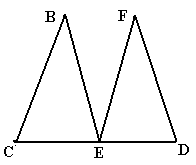 Vârfurile B,respectiv F,iar punctele C,E,D sunt coliniare.				a) Arǎtaţi cǎ <EFB≡<FBE				b) Demonstraţi cǎ punctul E este egal depǎrtat de dreptele BC şi DF.8.În  triunghiul  isoscel  ABC , AB=AC , se  construiesc  înălţimile  BB’ şi  CC’.Demonstraţi  că  B’C’BC.9.În  triunghiul  isoscel ABC , AB=AC se construieşte  bisectoarea (AD) , D(BC).Perimetrul  triunghiului ABC este egal cu 20 cm iar perimetrul triunghiului ABD este egal cu 12 cm.   Să se calculeze lungimea bisectoarei (AD).10.Demonstraţi şi reţineţi că într-un triunghi isoscel:Medianele corespunzătoare laturilor congruente sunt congruente;Bisectoarele interioare ale unghiurilor congruente sunt congruente.